C) NOTAS DE GESTIÓN ADMINISTRATIVA	GA01 Introducción		La elaboración y presentación de los estados financieros, así como sus notas respectivas que se anexan tienen como objetivo fundamental  la revelación del contexto y de los aspectos económico-financieros que influyeron en los datos y cifras generadas por la CAPAMI,  del 1 de Enero al 31 de marzo del 2022, de acuerdo a sus facultades que le confiere las leyes que aplica, así como los procedimientos autorizados.		GA02 Panorama Económico y Financiero	Las principales fuentes de financiamiento que tiene el organismo son de ingresos propios obtenidos por la prestación de servicios, el presupuesto de ingresos y egresos es aprobado por el presidente municipal quien es el que funge como presidente del consejo de administración, incluye las partidas necesarias para cubrir los gastos del ente, dicho presupuesto es ejercido y administrado por la CAPAMI.		GA03 Autorización e Historia										Se informará sobre:										fecha de creación del ente:Se crea la Comisión de Agua Potable y Alcantarillado del Municipio de Iguala conforme al decreto celebrado el 28 de mayo de 1991y publicado en el Periódico Oficial del Gobierno del Estado de Guerrero. Para efectos fiscales se cuenta con un registro federal de contribuyentes CAP910529CU7, por lo que la Secretaria de Hacienda y Crédito Público, reconoce con fecha de creación el 29 de Mayo de 1991.		Principales cambios en la estructura:	Al 31 de marzo del presente año, la estructura orgánica esta integrada de la siguiente manera. -  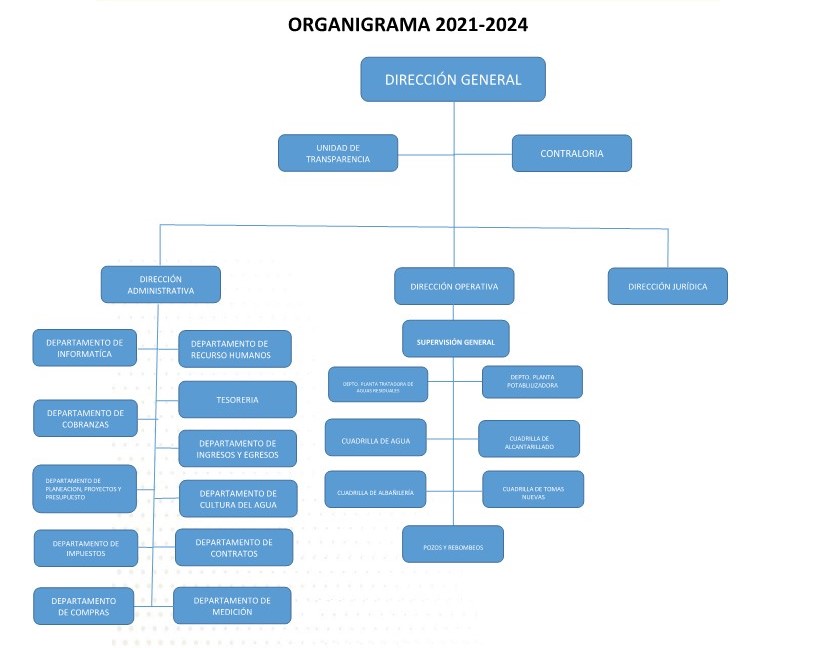 	GA04 Organización y Objeto Social							Se informará sobre:								a)   	Objeto social. Contar con infraestructura suficiente y adecuada para dar a la población un servicio de agua potable adecuado, así como de alcantarillado y saneamiento.					b)   	Principal actividad. Captación, tratamiento y suministro de agua potable.c)    	Ejercicio fiscal.		Ejercicio fiscal 2022. Periodo presentado del 1 de enero al 31 de marzo del 2022.			d)   	Régimen jurídico.		Persona moral sin fines de lucro, con responsabilidad jurídica y patrimonio propio.				e)   	Consideraciones fiscales del ente: 					Contribuciones federales obligadas a pagar o retener:				Declaración informativa de IVA con la anual de ISR												Pago definitivo mensual de IVA													Entero de retenciones mensuales de ISR por sueldos y salarios											Declaración de proveedores de IVA													Declaración informativa mensual de Proveedores	Contribuciones estatales obligadas a pagar o retener												Pago de impuestos sobres nomina sobre las erogaciones por remuneraciones al personal.			f)    	Estructura organizacional básica.Para el estudio, planeación, programación ejecución, control y despacho de los asuntos de su competencia, CAPAMI cuenta con el consejo de administración, un director general y las unidades administrativas necesarias para el cumplimiento del objeto, funciones y atribuciones.			g)   	Fideicomisos, mandatos y análogos de los cuales es fideicomitente o fideicomisario. No existen fideicomisos.	GA05 	Bases de Preparación de los Estados Financieros					Se informará sobre:				a)   	Si se ha observado la normatividad emitida por el CONAC y las disposiciones legales aplicables.	Los presentes estados financieros se encuentran expresados en moneda nacional y han sido elaborados de conformidad con las disposiciones de la	LGCG, así como los acuerdos emitidos por el Consejo Nacional de Armonización Contable (CONAC) aplicable.                           La Comisión de Agua Potable y Alcantarillado del Municipio de Iguala a partir del 1 de Enero del año 2015 armonizo su sistema de contabilidad, alineando el plan de cuentas como lo regula el CONAC y se emiten los estados financieros, contables, presupuestarios, programáticos y complementarios que están establecidos. Las operaciones se registran en el sistema automatizado de administración y contabilidad gubernamental SAACG.NET	avalado por el CONAC.													b) 	La normatividad aplicada para el reconocimiento, valuación y revelación de los diferentes rubros de la información financiera, así como las bases de medición utilizadas para la elaboración de los estados financieros; por ejemplo: costo histórico, valor de realización, valor razonable, valor de recuperación o cualquier otro método empleado y los criterios de aplicación de los mismos.	El total de las operaciones están reconocidas a su costo histórico.													c)    	Postulados básicos.									1.- Sustancia económica.- El organismo reconoce los registros contables de las transacciones interna y otros eventos, que afectan económicamente y en su caso delimitan la operación de sistema de contabilidad gubernamental.		2.- Ente público.			3.- Existencia Permanente	.-La existencia del organismo es permanente salvo, disposición legal que especifique lo contrario.					     4.- Revelación suficiente. - Los estados financieros y la información financiera muestra amplia y claramente la situación financiera del organismo y los resultados.								5.-Importancia Relativa. - muestra los aspectos importantes del organismo que fueron reconocidos contablemente.			6.-Registro e Integración Presupuestaria.-La información Presupuestaria del Organismo, se integra en la contabilidad en los mismos términos que se presenta el Presupuesto de Ingresos publicado y el Presupuesto de Egreso, así como las Ampliaciones y modificaciones realizadas en el transcurso del año 2022; Así mismo de acuerdo a la naturaleza económica que corresponda: El registro presupuestario del Ingreso y Egresos del Organismo refleja en la contabilidad, considerando sus efectos patrimoniales y su vinculación con las etapas presupuestarias correspondientes.		7.-Devengo contable. - Los registros contables de los Ingresos del devengo, los realizo el Organismo, cuando existe jurídicamente el derecho de recaudación, y del gasto se reconoce el momento de solicitar el servicio, adquisición del bien, etc,  y se devenga al momento de que se recibe el bien (Material ) o se proporciona el Servicio, "y cuando se tiene la factura" se (Reconoce la Deuda), y una vez reconocida la deuda se programa para pago a favor del tercero.	8.- Valuación.- Todos los eventos que afectan económicamente al ente público, son cuantificados en términos monetarios y se registran a valor histórico.9.- Dualidad Económica.-El Organismo reconoce en la Contabilidad, la representación de las Transacciones de algún evento, que afecte la situación Financiera, y la composición de los Recursos asignados para el logro de las metas y/o programas.10.- Consistencia.- Las operaciones similares en el Organismo, corresponde a un tratamiento contable, lo cual permanece a través del tiempo, en tanto no cambie la esencia económica de las Operaciones.Normatividad supletoria. En virtud de la normatividad emitida por el CONAC, el Organismo no ha requerido la aplicación de normatividad supletoria en materia de contabilidad gubernamental.									e)   	Para las entidades que por primera vez estén implementando la base devengada de acuerdo a la Ley de Contabilidad, deberán:			-     Revelar las nuevas políticas de reconocimiento;	NADA QUE MANIFESTAR			-     Su plan de implementación;	El Organismo considera el ingreso devengado cuando existe jurídicamente el derecho de cobro con la emisión de la facturación y los gastos devengados cuando se reciben de conformidad los bienes, servicios y obra pública con el soporte documental correspondiente.		-     Revelar los cambios en las políticas, la clasificación y medición de las mismas, así como su impacto en la información financiera, y			-     Presentar los últimos estados financieros con la normatividad anteriormente utilizada con las nuevas políticas para fines de comparación en la transición al base devengado.- 					NADA QUE MANIFESTAR								GA06	Políticas de Contabilidad Significativas							Se informará sobre:			a) 	Actualización: La Comisión de Agua Potable y Alcantarillado del Municipio de Iguala, realiza la actualización de los activos, pasivos y hacienda pública y/o patrimonio. A partir del ejercicio 2015 se realizaron los registros contables y presupuestales en  el    sistema  automatizado   de     administración    y    contabilidad       gubernamental  ( SAACG.NET ),      el cual   ha facilitado para presentar estados financieros armonizados conforme lo marca la legislación vigente y también dar continuidad a la revisiones de la Auditoria Superior del Estado.			b)   	Informar sobre la realización de operaciones en el extranjero y de sus efectos en la información financiera gubernamental: 	No se tienen operaciones realizadas en moneda extranjera.						c)    	Método de valuación de la inversión en acciones de Compañías subsidiarias no consolidadas y asociadas. No se tienen inversiones en acciones de compañías subsidiarias y asociadas.									d)   	Sistema y método de valuación de inventarios y costo de lo vendido.	El ente público no vende ni transforma inventarios como actividad principal.		e) 	Beneficios a empleados: revelar el cálculo de la reserva actuarial, valor presente de los ingresos esperados comparado con el valor presente de la estimación de gastos tanto de los beneficiarios actuales como futuros. El personal de base (SUSPEG), que se encuentre afiliado al ISSSPEG, podrá iniciar su proceso de jubilación, este ultimo organismo descentralizado es el que tiene la obligación de cubrir dicha prestación, manifestando que el personal que se encuentra laborando bajo la figura de contrato confianza y eventual, recibirán todas y cada una de sus prestaciones en relación a la ley No. 51 estatuto de los trabajadores al servicio del estado de municipios y de los organismo públicos coordinados y descentralizados del estado de guerrero, en relación con la ley federal del trabajo.		f)    	Provisiones: objetivo de su creación, monto y plazo. Los pasivos contingentes están considerados dentro del presupuesto de egresos del ejercicio.		g)   	Reservas: objetivo de su creación, monto y plazo. No se cuenta con reservas.								h) Cambios en políticas contables y corrección de errores junto con la revelación de los efectos que se tendrá en la información financiera del ente público, ya sea retrospectivos o prospectivos:	Se registran los momentos contables de acuerdo a la norma del CONAC.Reclasificaciones: se deben revelar todos aquellos movimientos entre cuentas por efectos de cambios en los tipos de operaciones. 	j)     Depuración y cancelación de saldos.  A la fecha no se han realizado depuraciones ni cancelaciones de saldos.		GA07 Posición en Moneda Extranjera y Protección por Riesgo Cambiario		Se informará sobre:									Activos en moneda extranjera.  No se tienen activos en moneda extranjera.	Pasivos en moneda extranjera. No se tienen pasivos en moneda    extranjera		Posición en moneda extranjera. No se tienen operaciones en moneda extranjera.	Tipo de cambio. No se tienen operaciones en moneda extranjera.Equivalente en moneda nacional. No se tienen operaciones en moneda extranjera.			Lo anterior, por cada tipo de moneda extranjera que se encuentre en los rubros de activo y pasivo. Adicionalmente, se informará sobre los métodos de protección de riesgo por variaciones en el tipo de cambio.										GA08 Reporte Analítico del Activo	Debe mostrar la siguiente información:			a)   Vida útil o porcentajes de depreciación, deterioro o amortización utilizados en los diferentes tipos de activos. A partir del ejercicio 2019 se realizó la depreciación, del cual al hacer la operación en el sistema en automático calcula las depreciaciones que no se realizaron en ejercicios anteriores y el actual.			b)   Cambios en el porcentaje de depreciación o valor residual del activo. Nada que manifestar.			c)    Importe de los gastos capitalizados en el ejercicio, tanto financieros como de investigación y desarrollo.	Nada que manifestar.	Riesgos por tipo de cambio o tipo de interés de las inversiones financieras. Nada que manifestar.Valor activado en el ejercicio de los bienes construidos por la entidad. Nada que manifestar.		f) 	Otras circunstancias de carácter significativo que afecten el activo, tales como bienes en garantía, señalados en embargos, litigios, títulos de inversiones entregados en garantías, baja significativa del valor de inversiones financieras, etc.	Nada que manifestar.			g)   	Desmantelamiento de Activos, procedimientos, implicaciones, efectos contables.  Nada que manifestar.				h)   	Administración de activos; planeación con el objetivo de que el ente los utilice de manera más efectiva. Se da mantenimiento correctivo a los equipos de cómputo, así como al equipo de transporte.		Inversiones en valores. Nada que manifestar.			b)   	Patrimonio de Organismos descentralizados de Control Presupuestario Indirecto. Nada que manifestar											c)    	Inversiones en empresas de participación mayoritaria. Nada que manifestar													d)   	Inversiones en empresas de participación minoritaria. Nada que manifestar													e)   	Patrimonio   de   organismos   descentralizados   de   control   presupuestario   directo, según corresponda. Nada que manifestar.		GA09 Fideicomisos, Mandatos y Análogos		Se deberá informar:																a)   	Por ramo administrativo que los reporta. No se tienen fideicomisos			b)   	Enlistar los de mayor monto de disponibilidad, relacionando aquéllos que conforman el 80% de las disponibilidades. No se tienen fideicomisos		GA10 Reporte de la RecaudaciónAnálisis del comportamiento de la recaudación correspondiente al ente público o cualquier tipo de ingreso, de forma separada los ingresos locales de los federales.	b)   	Proyección de la recaudación e ingresos en el mediano plazo.		GA11.   	Información sobre la Deuda y el Reporte Analítico de la Deuda.				a)   	Utilizar al menos los siguientes indicadores: deuda respecto al PIB y deuda respecto a la recaudación tomando, como mínimo, un período igual o menor a 5 años. El organismo no tiene ninguna deuda contraída									b)   	Información de manera agrupada por tipo de valor gubernamental o instrumento financiero en la que se consideren intereses, comisiones, tasa, perfil de vencimiento y otros gastos de la deuda. El organismo no tiene una deuda contraída.		GA12. 	Calificaciones otorgadas. No se cuenta con calificaciones otorgadas o certificaciones.		GA13.   Proceso de Mejora									Se informará de:								Principales Políticas de control interno. Manual de procedimientos. - Nos indica los procedimientos que debemos seguir de forma ordenada en el desarrollo de las actividades; evitando duplicidad de esfuerzos.								b)   	Medidas de desempeño financiero, metas y alcance. La ley General de Contabilidad Gubernamental, nos establece los criterios generales para emitir la información financiera.	GA14.   	Información por Segmentos.	Toda la información del organismo está procesada y se encuentra disponible.	GA15.   	Eventos Posteriores al Cierre. El organismo público no tiene hechos ocurridos en el periodo posterior al que informa, que proporcionen mayor evidencia sobre eventos que le afecten económicamente.			GA16.   	Partes Relacionadas.	En la Comisión de Agua Potable y Alcantarillado del Municipio de Iguala no existen partes relacionadas que ejerzan influencia sobre la toma de decisiones operativas y financieras.									GA17.   	Responsabilidad Sobre la Presentación Razonable de la Información Contable. Para dar certidumbre a los Estados Financieros estos se presentan debidamente rubricados incluyendo la leyenda " Bajo protesta de decir verdad declaramos que los Estados Financieros y sus notas, son razonablemente correctos y son responsabilidad del emisor" 	“Bajo protesta de decir verdad declaramos que los Estados Financieros y sus notas, son razonablemente correctos y son responsabilidad del emisor."		Cuenta Nombre de la cuentaCambio, corrección o modificación.15501Apoyo a la capacitación de los servidores públicosSe le da solvencia presupuestaria56604Equipos, aparatos y accesorios eléctricosSe le da solvencia presupuestaria35103Rehabilitación y mantenimiento de líneas generales de agua potableSe realiza traspaso de saldo a la cuenta 39902 Otros servicios generales73-34-001FactibilidadSe realiza un traspaso de saldo de esta cuenta a  la cuenta de 73-24-001 Medidores73-24-001MedidoresSe le da solvencia presupuestaria de la cuenta 73-34-001 Factibilidad73-02-00320% Uso de drenajeSe le da solvencia presupuestaria de la cuenta 73-34-001 Factibilidad73-39-001OtrosSe le da solvencia presupuestaria de la cuenta 79-02-06-001 OtrosCuenta contable inicial            Nombre la cuentaReclasificación a la cuenta contableNombre de la cuentaSaldo reclasificado1222-01-002 IVA a favor1122-03-01IVA a favor$ 14,355,825.26APORTACIONPRESUPUESTADOINGRESADOPORCENTAJE1Impuestos2Derechos3Productos205,046.27164,199.7980%4Aprovechamientos5Ingresos por ventas de bienes, prestación de servicios68,707,645.1222,550,468.6633%6Transferencias, asignaciones, subsidios y subvenciones, y pensiones y jubilaciones0.000.000%	1Impuestos2Derechos3Productos205,046.274Aprovechamientos5Ingresos por ventas de bienes, prestación de servicios68,707.645.126Transferencias, asignaciones, subsidios y subvenciones, y pensiones y jubilaciones0.00